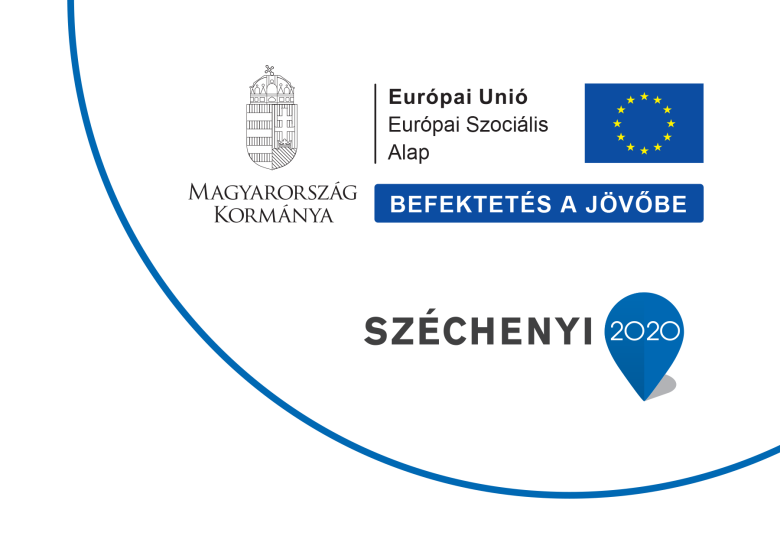 „Tisza-menti virágzás”Ösztöndíj Szabályzata„Tisza-menti virágzás” Ösztöndíj Szabályzataaz EFOP 3.9.2.-16-2017-00005. sz. projekt szerinti hátrányos helyzetű tanulók számáraFejezetAz ösztöndíj céljaA „Tisza-menti virágzás” Ösztöndíj (a továbbiakban: Ösztöndíj) célja: az EFOP.9.2.-16-2017-00005 számú projektben (a továbbiakban: projekt)  résztvevőkonzorciumi tagi által képviselt településen élő, általános iskola, vagy középiskola nappali tagozatán tanulmányokat folytató, hátrányos, vagy halmozottan hátrányos helyeztű fiatalok számára a tanulmányi jogviszony alatti időszakra anyagi támogatás nyújtása,az a) pont szerinti Ösztöndíjjal támogatott tanulmányi időszak alatt, a tanulmányok folytatásával összefüggően felmerülő költségek enyhítése, továbbáaz Ösztöndíjban részesült által szakmai képzettség megszerzése, vagyaz Ösztöndíjban réeszesült támogatott számára a továbbtanulás elősegítésea térséghez való kötődés erősítése érdekében, melyhez elengedhetetlen  az Ösztöndíj elnyeréséhez szükséges eljárás lefolytatása feltételeinek szabályozása, melyet tárgyi szabályzatban (a továbbiakban: Szabályzat) rögzít, melyben foglaltak minden résztvevőre kiterjesztetten kötelező erővel bír. A Szabályzat hatályaE Szabályzat hatálya:Csongrád Városi Önkormányzat,Csanytelek Község Önkormányzata,Felgyő Községi Önkormányzat,Tiszasas Községi Önkormányzat,Tömörkény Községi Önkormányzatközigazgatási területén élő, állandó lakóhellyel, vagy tartózkodási hellyel rendelkező, általános iskolai, vagy középiskola nappali tagozatán tanulmányokat folytató azon hátrányos, vagy halmozottan hátrányos helyzetű tanulókra terjed ki, akikaz Ösztöndíj pályázati kiírása évében az általános iskola, vagy középiskola 7 – 12. évfolyama nappali munkarend szerint tanulói jogviszonyban állnak, továbbáösztöndíjasként vállalják, hogy mind az általános, mind a középiskolai tanulmányaikat a legjobb tudásokat adva folytatják, vagy megszerzik  a kiválasztott szakmai képzettsége igazoló végzettséget, ésaz Ösztöndíj keretein belül, vagy e Szabályzat hatálya alá tartozó településen működő intézménynél önként munkát végeznekaz Ösztöndíj folyósítása időszaka alatt, a támogatási szerződésben vállalt feltételek szerint.Értelmező rendelkezésekE Szabályzat alkalmazása soránKonzorciumi tag: Csongrád Városi Önkormányzat, Csanytelek Község Önkormányzata, Felgyő Községi Önkormányzat, Tiszasas Községi Önkormányzat, Tömörkény Községi Önkormányzat, Csongrád Város Roma Nemzetiségi Önkormányzat, Bölcső Nagycsaládosok Csongrádi Egyesülete;konzorciumi tag képviselője: e Szabályzat hatálya alá tartozó konzorciumi szervezet képviseletére jogosított személy (a továbbiakban: Polgármester, és/vagy Elnök),Önkormányzati Ideiglenes Bizottság: a konzorciumi tag önkormányzata képviselő-testülete döntésétől függően, a települési önkormányzat mellett működő, az Ösztöndíj pályázati kiírására, az Ösztöndíj odaítélésére létrehozott 3 főből álló szakmai szervezet, melynek személyi összetételét az érintett képviselő-testület akként határozza meg, hogy tagjai közül 2 fő képviselőt és 1 fő külsős szakembert választ meg,Önkormányzati Állandó Bizottság: a konzorciumi tag önkormányzata képviselő-testülete döntésétől függően, a települési önkormányzat mellett működő, az Ösztöndíj pályázati kiírása, az Ösztöndíj odaítélése feladata ellátásával megbízott szakmai szervezet, melynek személyi összetételét az érintett képviselő-testület a szervezeti és működési szabályzatában határozza meg, ill. kibővíti azt e pontban írt feladatkörrel,Partner Bizottság: e Szabályzat hatálya alá tartozó nemzetiségi önkormányzat és a civil szervezeti konzorciumi tagok mellett működő, az Ösztöndíj pályázati kiírása, az Ösztöndíj odaítélése feladata ellátásával megbízott 3 főből álló szakmai szervezet, melyből 2 fő bizottsági tagot a konzorciumi tag bíz meg, az 1 főt pedig az érintett konzorciumi tag elnöke/vezetője delegálja,Pályázat: e projekt szerint, e Szabályzat hatálya alá tartozó általános és/vagy középiskola nappali tagozatán tanulmányokat folytató, tanulói jogviszonnyal rendelkező hátrányos, vagy halmozottan hátrányos helyeztű tanulók számára, a Döntéshozó által e Szabályzatba foglalt feltételeknek megfelelve, írásban kiadott dokumentuma, melyhez csatolt adatlap és mellékletei alkalmazása a pályázó számára kötelező, Pályázó: e projekt szerint, e Szabályzat hatálya alá tartozó általános és/vagy középiskola nappali tagozatán tanulmányokat folytató, jogviszonnyal rendelkező hátrányos, vagy halmozottan hátrányos helyeztű tanuló, aki pályázata alapján jogosultságot szerez az Ösztöndíj által nyújtott támogatásra,Döntéshozó: e Szabályzat hatálya alá tartozó konzorciumi tagok döntésétől függőenha) 	konzorciumi tag önkormányzat képviselő-testülete,hb) 	Önkormányzati Ideiglenes Bizottság,hc) 	Önkormányzati Állandó Bizottság, továbbáhd) 	Partner Bizottság;Eltartott: az a gyermek, aki: ia) 	20 évesnél fiatalabb, önálló keresettel nem rendelkezik,  ib) 	23 évesnél fiatalabb, önálló keresettel nem rendelkezik,ic) 	a nappali oktatás munkarendje szerint tanulmányokat folytat,id) 	25 évesnél fiatalabb, önálló keresettel nem rendelkező fiatal, aki felsőoktatási intézmény nappali tagozatán tanulmányokat folytat, vagyie) 	korhatárra való tekintet nélkül, a tartósan beteg, vagy fogyatékos fiatal.FejezetA pályázati kiírás és az Ösztöndíj igénybevétele feltételeiAz Ösztöndíjra vonatkozó pályázati kiírást a Döntéshozó bocsájtja ki - a 3.) pont kivételével- a projekt időszaka alatt, minden év május 31. napjáig. Az Ösztöndíj pályázati kiírása során a Döntéshozónak figyelemmel kell lennie az indikátorértékekre, tekintettel a projekt azon előírására, miszerint az Ösztöndíjban részesíthető tanulók létszáma nem haladhatja meg a meghatározott keretszámot.  Amennyiben a pályázók száma az általuk határidőre  benyújtott érvényes pályázok alapján nem éri el a projektben elvárt létszámot, úgy a Döntéshozó a pályázati határidő lejártát követően (legkésőbb 15 napon belül) dönt az Ösztöndíj pályázat ismételt kiírásáról akként, hogy a pályázatok bírálása meg kell történjen az adott év augusztus 15. napjáig. Amennyiben a 2.) pontban foglalt feltétel (pl. a projektben elvárt létszám) a pályázati kiírásban megadatott határidőig nem teljesül, úgy a Döntéshozó helyett, az 1.) ponttól eltérő időponttal, a konzorciumi tag képviselője jogosult e Szabályzatban foglaltaknak megfelelve a tárgyi pályázat ismételt kiírására, ahhoz igazodóan, a pályázati bírálati eljárásrend során  ésszerű  határidő tartási kötelezettség érvényesítésével.   A pályázati kiírásnak az alábbiakat kell tartalmaznia:a pályázat benyújtásának jogvesztő határidejét (év, hónap, nap, esetleg óra megadásával),,a pályázat benyújtásának módját (írásban, papír alapon, elektronikus úton, személyesen, postai küldeményként, a példányszám meghatározásával, mellékletek csatolásához szükséges dokumentumok (igazolás, nyilatkozatok, stb.) hozzáférhetősége biztosításával, a benyújtás helyének megjelölését: cím, vagy elérhetőség (település neve, utca, házszám, vagy email cím, stb.) megadásával, a pályázó és szülője sajátkezű aláírása elvárásával,a pályázó jogai és kötelezettségei felsorolását,a pályázati kiírásban foglaltak teljesítése elmaradása, esetleges megszegése mint érvénytelenségi okok felsorolását (pl. határidőn túl benyújtott pályázat jogvesztő hatálya, a kötelező mellékletek csatolásának hiánypótlás utáni elmaradása, valótlan adatok megadása következményeire való felhívás,  a jogalap nélkül igénybe vett támogatás visszafizetése  eljárásrendjének ismertetését, stb.),az Ösztöndíj havi összegét (Ft-ban) és módját a támogatás időszakára (12 hónapra),a projekt időszaka alatt a támogatható keretszámot (konzorciumi tagokra vetítve, főben megadva),a pályázatok Döntéshozó általi bírálati eljárása határidejét (év, hónap, nap, esetleg óra megadásával),a Döntéshozó pályázati bírálati eljárása rendjét, a támogatási szerződés kötésére és felbontására irányadó jogosultságsokat, azok megszüntetésére okot adó körülményt,az Ösztöndíj igénybevétele során a támogatottra irányadó jogok és kötelezettségek ismertetését,az Ösztöndíj folyósítása felülvizsgálati rendjét,a pályázati kiírás formanyomtatványát (annak mellékleteivel együtt).A pályázati kiírásta konzorciumi tag település hivatalos honlapján,a helyi médiában (elektronikus hírközlés, helyi újság, stb.),a konzorciumi tag település Polgármesteri Hivatala hirdetőtáblájánközzé kell tenni, nyilvánosságra kell hozni.A pályázat benyújtásának határideje: a pályázati kiírást követő (adott év május 31. napja) 15. nap, kivéve, ha ez a nap munkaszüneti napra esik, mert ebben az esetben a határidő meghosszabbodik a munkaszüneti napot követő első munkanapig, melynek elmulasztása jogvesztéssel jár, a pályázat pályázati eljárásból való kizárását eredményezi.A pályázatot a pályázati kiírás mellékletét képező formanyomtatványon, személyesen, vagy meghatalmazott által, a pályázati kiírásban feltüntetett Döntéshozó szervhez, a megadott határidőn belül lehet benyújtani az 5.) pontban írtakra figyelemmel.A pályázó által határidőben benyújtott pályázat bontását követően a Döntéshozó a bírálati eljárásrend keretében, a pályázat bírálata előtt, egy alkalommal hiánypótlás benyújtását kezdeményezheti, a pályázó számára hiánypótlási felhívás kibocsátásával, melynek megadott határidőn belüli teljesítése elmaradása jogkövetkezménye: a pályázat érvénytelenné nyilvánítása. Hiánypótlásként bekérhető, a pályázó hibájára vissza nem vezethető okok miatt be nem nyújtott kötelező melléklet hiánya, a dokumentum pontos megjelölésével.A hiánypótlás határideje: a hiánypótlási felhívás pályázó általi kézhezvételétől számított 5 munkanap, melynek elmulasztása a 7.) pontban írt jogkövetkezménnyel jár.A pályázati adatlaphoz mellékletként az alábbi dokumentumok csatolása kötelező:a pályázó oktatási intézménye vezetője által kiállított (általános, vagy középiskolai) félévi, vagy  év-végi bizonyítvány másolata, a pályázó tanulói jogviszonyára vonatkozó oktatási intézmény vezetője által kiadott igazolás,a pályázó lakcímkártyája és személyi igazolványa másolata, vagy olyan dokumentum, amely alkalmas a pályázó személye beazonosítására (pl. fényképet és személyes adatokat tartalmazó hivatalos irat),a pályázó lakóhelye szerinti jegyző által kiállított igazolása arról, hogy a pályázó hátrányos, vagy halmozottan hátrányos helyzetű megítélés alá tartozik, a jegyző által vezetett nyilvántartásában szerepel,a pályázó által vállalt önkéntes munkavégzésről szóló nyilatkozatát, továbbáa pályázó nyilatkozatát arról, hogy más jogcímen ösztöndíjban nem részesül, valaminta pályázati felhíváshoz csatolt, a pályázót érintő minden további dokumentumotkitöltve, a pályázat érvényessége kitételének teljesítéseként.A pályázó által az alábbi dokumentumok is csatolhatók a pályázathoz, amelyek nem kötelező elemek a mellékletek sorában, ugyanakkor azok csatolása plusz pontot eredményez a pályázó számára:szülő/törvényes képviselő nyilatkozatát arról, hogy a pályázó családjában 3 fő, vagy annak több fő, e Szabályzat értelmező rendelkezése szerinti eltartott személyről gondoskodik,a pályázó szülőjének/törvényes képviselőjének nyilatkozatát arról, hogy a pályázót egyedülállóként neveli,a Magyar Államkincstár illetékes igazgatósága által kiállított igazolását arról, hogy a pályázó szülője/törvényes képviselőjeként (e Szabályzat értelmező rendelkezése szerinti) eltartottja félárva, árva, vagy tartósan beteg,az érintett civil szervezet, egyesület elnöke, vezetője által kiadott igazolása arról, hogy a pályázó az adott szervezet tagja.FejezetAz Ösztöndíjról való döntéshozatali eljárás rendjeA beérkezett pályázatokról e fejezet 2.) pontjába foglalt pontrendszer alkalmazásával jár el a Döntéshozó.A pályázó által benyújtott pályázat legmagasabb értéke: 				               100 pont, melyből	a pályázó tanulás iránti motivációs levele értékelése:					    45 pont,a pályázó családjában 3 fő, vagy még több személy eltartásáról gondoskodik a szülő	    10 pont,a pályázót családjában a szülő egyedülállóként neveli, az eltartottak félárva, árva, vagy tartósan betegként nyilvántartott személyek (a c) pont és d) pont együtt, a c) pont és d) pont külön – külön összesen)		     10 pont,a pályázó pályázata beadását megelőző, utolsó, befejezett tanévéről kiállított félévibizonyítványa szerint: igazolatlan  hiányzása nincs				                  5 pont,a pályázó igazoltan rendelkezik civil szervezeti, vagy egyesületi tagsággal 		      10 pont,a pályázó a pályázata beadását megelőzően folytatott tanulmányai osztályzata átlagaga)   elégséges (2) közepes (3) osztályzat között van				                   4 pont,gb)   közepes ( 3) és  jó     (4) osztályzat között van					       6 pont,gc)   jó            (4) és afeletti osztályzata van						      10 pont,korábban már részesült e projekt keretében Ösztöndíjban				      10 pontérhető el.A pályázó által benyújtott pályázatok bírálati eljárása során a Döntéshozó az elnyert pontok alapján a pályázatok között sorrendet állít fel. A Döntéshozó számára a bírálati eljárás lefolytatására 15 nap áll rendelkezésre. Az eljárás során a Döntéshozónak figyelembe kell vennie az Ösztöndíj projektben adott évi keretlétszámot, amely nem léphető túl.A pályázót a pályázati eljárás során általa elért eredményről a konzorciumi tag képviselője írásban tájékoztatja, a döntéshozataltól számított 15 munkanapon belül. Az Ösztöndíjat elnyert támogatott tanulóval a konzorciumi tag képviselője, legkésőbb a pályázati eredményről szóló tájékoztatás érintett általi átvételét követő 15 napon belül támogatási szerződést köt. Amennyiben az ösztöndíjjal támogatott a támogatási szerződést a megadott határidőn belül bármely ok miatt nem köti meg, úgy a konzorciumi tag képviselője a Döntéshozó bírálati eljárása során általa a pályázók között felállított sorrendben a következő pályázó személye lép, aki ugyanezen feltétel szerint, 15 napon belül támogatási szerződés kötésére köteles. Ezt a folyamatot a pályázók teljes létszámára vonatkoztatva kell végrehajtani.  Az Ösztöndíj összege, folyósítása feltételeiAz Ösztöndíj havi összege: a pályázati kiírásban meghatározott összeg, amely a támogatott keretlétszámra vetítve nem haladhatja meg a projekt költségvetésében erre a célra megállapított összeget. A projekt fenntartási időszaka alatt a konzorciumi tag képviselője által a projekt költségvetéséből céllal a konzorciumi tag költségvetésébe átadott pénzeszközből finanszírozza az Ösztöndíjjal támogatott tanulókat.A konzorciumi tag jogosult a projekt célra rendelkezésre álló támogatás összegén felül, a Döntéshozó által meghatározott Ösztöndíj összege kiegészítésére, melynek pénzügyi fedezete, a konzorciumi tag  adott évi költségvetésében erre a célra elkülönített anyagi forrás.Az Ösztöndíj összegét az ösztöndíjjal támogatott tanuló számára, a tanulói jogviszonya alatt, az adott tanítási év szeptember 1. napjától a következő év augusztus 31. napjáig, 12 hónapon át, folyamatosan, havi bontásban kell, átutalás formájában folyósítani, forintban számolva, a pályázati eljárásban megadott bankszámla-számra, a tárgyhónap 10. napjáig, kivéve a február hónapban esedékes Ösztöndíjra való jogosultság felülvizsgálata miatti időszakot. Az ösztöndíjas által e Szabályzatban és a támogatási szerződésben foglalt feltételek teljesítése esetén, a február havi támogatás összege március hónapban a márciusi támogatás összegével együtt egyösszegben utalandó a szokott eljárásrendben.A támogatási szerződés támogatott általi megszegése az Ösztöndíjra való jogosultság megszüntetését vonja maga után, a konzorciumi tag képviselője által hozott döntésében megadott időponttal,  amely az  Ösztöndíj összegének az ösztöndíjban részesülő számára való folyósítása megszüntetésével jár.Az Ösztöndíj pénzügyi fedezetét a projekt időszaka alatt, a projekt költségvetésében rendelkezésre álló összeg képezi. A projekt fenntartási időszaka alatt, a pénzügyi forrást a konzorciumi tagok adott évi költségvetésében erre a támogatási célra elkülönített kerete terhére fedezk. Az Ösztöndíjban részesülő tanuló jogai és kötelezettségeiAz Ösztöndíjban részesült tanulói jogviszonnyal rendelkező ösztöndíjas, e Szabályzatban és a támogatási szerződésben foglaltak teljesítése esetén jogosult az Ösztöndíj összegének rendeltetésszerű felhasználására, amely alatt minden olyan költség és annak anyagi fedezete értendő, amely a tanulmányok folytatása alatt nélkülözhetetlen (pl. az oktatási intézménybe való be- és hazautazási költsége).Az Ösztöndíjjal támogatott tanuló köteles: a tanrendben előírt tanulmányok elsajátítása során, a legjobb tudását adni, képességéhez mérten továbbtanulni (általános iskola befejezését követően középiskolában),  a képzési idő alatt, szakmai végzettséget szerezni, továbbáa projekt keretein belül, az Ösztöndíj folyósítása időszaka alatt, a konzorciumi tag településén működő intézményében minimum 16 óra önkéntes munkát vállalni, annak teljesítését  a projekt menedzserével leigazoltatni, annak eredeti példányát, a konzorciumi tag képviselője részére a támogatási időszak alatt eljuttatni, legkésőbb támogatási időszak befejezésig,  augusztus 31. napjáig, valaminta tanulmányok folytatása során, a tanulói jogviszonyában bekövetkezett változásokat (pl. félbehagyott tanulmány miatt tanulói jogviszony megszüntetése, oktatási intézmény váltása, stb.) a változás bekövetkezésétől számított 15 napon belül, a konzorciumi tag képviselője számára írásban bejelenteni, továbbáa támogatási szerződésben foglaltak maradéktalan teljesítésére és e Szabályzatban írtak szerint a projektben minden érintettel együttműködni, ésa jogosultság felülvizsgálata keretében lefolytatott eljárásban a tanulói jogviszonya fennállását az adott oktatási intézmény vezetője által kiállított igazolás eredeti példányát a konzorciumi tag képviselője számára bemutatni, első ízben a támogatási szerződés megkötését követően az adott év szeptember 30. napjáig, másodízben a következő év február 28. napjáig, valamintaz általa elkövetett szerződésszegés (az Ösztöndíjra való jogosultság megszüntetése, a támogatott számára folyósított Ösztöndíj összege visszafizetési kötelezettség teljesítése) következményei miatti eljárásban közreműködni, a jogosulatlannak minősített támogatás összegét megtéríteni (a szülő/törvényes képviselő által), a konzorciumi tag képviselője által hozott döntés szerint. . Az Ösztöndíjra való jogosultság megszüntetéseAz Ösztöndíjra való jogosultságát annak a támogatott tanulónak kell a konzorciumi tag képviselője által hozott döntésével megszüntetni, aki:a támogatási szerződésben vállalt kötelezettségét nem teljesíti, ezáltal szerződésszegést követ el (pl. tanulói jogviszonya bármely okból megszűnik),e Szabályzaban rögzített kötelezettségeinek nem, vagy nem mindenben tesz eleget (pl. tanulói jogviszonya fennállását a megadott határidőn belül, az adott oktatási intézmény vezetője által nem igazolja),mulasztást követ el (pl. az önként vállalt munkát a megadott határidőn belül nem teljesíti) és a konzorciumi tag képviselője által megadott határidőn belül nem tesz eleget  kötelezettségének, méltányolható okból (pl. megváltozott családi körülmények, a tanuló megromlott egészségi állapota, a konzorciumi tag területéről való elköltözés miatti lakcím változása) kéri a jogosultsága megszüntetését.Az Ösztöndíjra való jogosultság megszüntetésének jogkövetkezménye, hogy az ösztöndíjas tanuló számára támogatásaként folyósított összege jogosulatlan igénybevételnek minősül, ezért a támogatásban részesült tanuló szülője, törvényes képviselője, a támogatás jogosulatlan igénybevétele kezdő időpontjától számított 30 napon belül köteles visszafizetni a támogatásból jogosulatlan módon felvett összegét, a konzorciumi tag képviselője által meghatározott rendben. A jogosulatlanná vált támogatás összege visszafizetése egyösszegben, vagy részletekben történhet, a támogatott családja anyagi, jövedelmi, szociális viszonyaihoz igazítottan.FejezetSzabályozási rendelkezésE Szabályzatban nem rögzített kérdésekben, a projektben írtak és a vonatkozó hatályos jogszabályokban foglaltak az irányadók.A pályázati eljárásban a pályázót nem illeti meg a jogorvoslathoz való jog gyakorlása.  A Döntéshozó általi pályázati eljárásrendjében nincs másodfokú eljárás, továbbá a pályázati döntés peres eljárásban nem támadható.Záradék:Ez a Szabályzat 2019. május 1. napján lép hatályba, mellyel egyidőben a tárgyban korábban kiadott Szabályzatok hatályukat vesztik.  E Szabályzatot a konzorciumi tag képviselői sajátkezű aláírásukkal hitelesítették.C s o n g r á d, 2019. április 30.Konzorciumi tagok képviselői sajátkezű aláírása………………………………………………		……………………………………………………Felgyő Községi Önkormányzat Polgármestere	Tömörkény Községi Önkormányzat Polgármestere………………………………………………		…………………………………………………….Tiszasas Községi Önkormányzat Polgármestere            Csanytelek Község Önkormányzata    Polgármestere………………………………………………		…………………………………………………….Csongrád Városi Roma Nemzetiségi                           Bölcső Nagycsaládosok Csongrádi Egyesülete Elnöke               Önkormányzat Elnöke						……………………………………………………………….Csongrád Városi Önkormányzat Polgármeste